.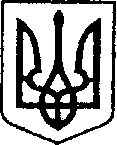 УКРАЇНАЧЕРНІГІВСЬКА ОБЛАСТЬН І Ж И Н С Ь К А    М І С Ь К А    Р А Д А18 сесія VIII скликанняР І Ш Е Н Н Явід «21» грудня  2021р.		 м. Ніжин			№_9-18/2021Про передачу на балансовий облік майна Відповідно до статей 25, 26, 42, 59, 60, 73 Закону України «Про місцеве самоврядування в Україні», Регламенту Ніжинської міської ради Чернігівської області, затвердженого рішенням Ніжинської міської ради від 27 листопада 2020 року № 3-2/2020, рішення Ніжинської міської ради від 03 травня 2017 року  № 49-23/2017 «Про затвердження Положення про порядок закріплення майна, що є комунальною власністю територіальної громади міста Ніжина, за підприємствами, установами,  організаціями на правах господарського відання або оперативного управління та типових договорів», враховуючи лист начальника комунального підприємства  «Муніципальна служба правопорядку - ВАРТА» від 09.11.2021р.:1. Зняти з балансового обліку виконавчого комітету Ніжинської міської ради Чернігівської області та безоплатно передати майно:1.1. на балансовий облік комунального підприємства «Муніципальна служба правопорядку - ВАРТА» згідно додатку №1.2. Виконавчому комітету Ніжинської міської ради, комунальному підприємства «Муніципальна служба правопорядку - ВАРТА» здійснити процедуру приймання-передачі зазначеного майна відповідно до вимог чинного законодавства України.3. Начальнику відділу-головному бухгалтеру відділу бухгалтерського обліку апарату виконавчого комітету Ніжинської міської ради Єфіменко Н.Є. забезпечити оприлюднення даного рішення на офіційному сайті Ніжинської міської ради протягом п’яти робочих днів після його прийняття.4. Організацію виконання даного рішення покласти на першого заступника міського голови з питань діяльності виконавчих органів ради  Вовченка Ф.І., начальника відділу господарського забезпечення апарату виконавчого комітету Ніжинської міської ради Дмитрієва С.В., начальника відділу бухгалтерського обліку – головного бухгалтера  апарату виконавчого комітету Ніжинської міської ради Єфіменко Н.Є.	5. Контроль за виконанням даного рішення покласти на постійну комісію міської ради з питань з питань соціально-економічного розвитку, підприємництва, інвестиційної діяльності, бюджету та фінансів (голова комісії – Мамедов В.Х.).Міський голова							Олександр КОДОЛАДодаток 1до рішення міської ради № 9-18/2021від 21.12.2021р.ПЕРЕЛІКіндивідуально визначеного майна, що знімається з балансу виконавчого комітету Ніжинської міської ради Чернігівської області та передається на баланс комунального підприємства  «Муніципальна служба правопорядку - ВАРТА»Керуючий справами виконавчогокомітету Ніжинської міської ради		Валерій САЛОГУБ№з/пІнв. №Найменування майнаРік випускуКіль-кістьОдиниця виміруЦіна, грн.Сума,грн.Знос1101400174БФП Canon20111шт.2336,002336,002223,862101400217Персональний комп"ютер (ПК, монітор, клавіатура, миша)20151шт.10639,0010639,005496,84311100184Стілець20001шт.29,0029,0029,00411100187Стілець20001шт.29,0029,0029,00Всього4шт.3033,007778,70